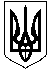 УКРАЇНАОЛЕКСАНДРІЙСЬКА РАЙОННА ДЕРЖАВНА АДМІНІСТРАЦІЯКІРОВОГРАДСЬКОЇ ОБЛАСТІВІДДІЛ ОСВІТИНАКАЗвід 02.11 2015 року							№ 334м. ОлександріяПро проведення І-ІІ етапів ХYІ  Міжнародногоконкурсу з української мови імені Петра Яцика 	Відповідно до наказу директора департаменту освіти і науки  Кіровоградської обласної державної адміністрації від 30 жовтня 2015 року №389  «Про проведення ХYІ Міжнародного конкурсу з української мови імені Петра Яцика»  та з метою піднесення престижу української мови серед учнівської молоді, виховання пошани до національної культури і традицій, любові до рідного краюНАКАЗУЮ:1. Провести у 2015/2016 навчальному році ХVІ Міжнародний конкурс з української мови імені Петра Яцика. 2. Затвердити умови проведення І-ІІІ етапів ХVІ Міжнародного конкурсу з української мови імені Петра Яцика (додаток 1), склад оргкомітету та журі ІІ етапу конкурсу (додаток 2). 3. Директорам загальноосвітніх навчальних закладів провести І (шкільний) етап конкурсу та забезпечити участь переможців у ІІ (районному) етапі відповідно до затверджених умов. 4. Методичному кабінету відділу освіти райдержадміністрації (Мартюшина Т.Г.): 4.1 Здійснити організаційно-методичний супровід проведення ІІ етапу конкурсу та підбиття його підсумків відповідно до умов; 4.2 Провести ІІ (районний) етап конкурсу 29 листопада 2015 року на базі Олександрійського аграрного технікуму Білоцерківського державного аграрного університету.4.3 Членам журі 29 листопада 2015 року здійснити аналіз та перевірку робіт учасників ІІ (районного) етапу. 4.4 До 10 грудня 2015 року направити заявку на участь в ІІІ (обласному) етапі конкурсу до ОІППО імені Василя Сухомлинського.5. Контроль за виконанням наказу залишаю за собою. Начальник відділу освіти                                                                О. Коріненко    Додаток 1                                                                            до наказу відділу освіти    райдержадміністраціївід 02.11.2015 року № 334Умовипроведення І-ІІІ етапів ХVІ Міжнародного конкурсу з української мови імені Петра ЯцикаКонкурс проводиться відповідно до листа Міністерства освіти і науки України від 18 вересня 2015 року № 1/9-445. Метою конкурсу є утвердження державного статусу української мови, піднесення її престижу серед учнівської молоді, виховання пошани до національної культури й традицій. У конкурсі беруть участь учні 3-11 класів загальноосвітніх навчальних закладів, учні професійно-технічних та студенти вищих навчальних закладів усіх форм власності. Конкурс передбачає чотири етапи: І етап – 9 листопада 2015 року в загальноосвітніх, професійно-технічних навчальних закладах; ІІ (районний, міський) етап – листопад 2015 року в районах та містах обласного підпорядкування (для студентів вищих навчальних закладів - І етап); ІІІ (обласний) етап – 19 грудня 2015 року в м. Кіровограді; IV етап (підсумковий) – у січні 2016 року. Для проведення І-ІІ етапів конкурсу на місцях створюються організаційні комітети та формується склад журі. Склад оргкомітету та журі загальноосвітніх, професійно-технічних, вищих навчальних закладів затверджується їх керівниками. Склад районного (міського) оргкомітету та журі конкурсу затверджується рішенням відповідних органів управління освітою райдержадміністрацій, міських рад. Роботи учнів професійно-технічних навчальних закладів, переможців І етапу, надсилаються до державного закладу «Навчально-методичний кабінет професійно-технічної освіти у Кіровоградській області» для оцінювання їх журі відповідного рівня. Завдання для І етапу розробляють учителі й викладачі української мови і літератури, ІІ (районного, міського) етапу – методичні служби органів управління освітою райдержадміністрацій, міських рад, ІІ-ІІІ етапів (завдання для студентів) – викладачі вищих навчальних закладів на основі навчальних програм з предмета. Тематика творчих завдань має бути спрямована на утвердження духовних цінностей, сімейних традицій, любові до рідного міста чи села, бережливого ставлення до природи. Завдання повинні дати учням і студентам змогу виявити не тільки певні знання, практичні навички, а й загальний кругозір, індивідуальні нахили, творчі здібності.                                                                                     Додаток 2 до наказу відділу освітирайдержадміністрації                                                                        від 02.11.2015 року № 334Складоргкомітету та журі ІІ етапу ХVІ Міжнародного конкурсу з української мови імені Петра ЯцикаГолова оргкомітетуКоріненко О.А. – начальник відділу освіти райдержадміністраціїЗаступник голови оргкомітетуМартюшина Т.Г. – завідувач методичного кабінету відділу освіти райдержадміністраціїЧлени оргкомітету:Козакова Н.А. - методист методичного кабінету відділу освіти райдержадміністраціїСимоненко В.В. – методист методичного кабінету відділу освіти райдержадміністраціїГолова журіМартюшина Т.Г. – завідувач методичного кабінету відділу освіти райдержадміністраціїЗаступник голови журіСимоненко В. В. – методист методичного кабінету відділу освітиЧлени журі:Валькевич Л.А. - вчитель української мови і літератури  Новопразького НВК;Вірич І.О. – вчитель початкових класів Ізмайлівської ЗШ І-ІІІ ступенів;Гвоздецька Л.Д. – вчитель української мови і літератури Войнівської ЗШ І-ІІІ ступенів;Кравченко Л.І. – вчитель початкових класів Недогарського НВК; Довгоборець Т.А. – вчитель української мови і літератури Бутівського НВК; Калашнік Н.А. – вчитель початкових класів Новопразького НВК;Калюта В.О. – вчитель української мови і літератури Користівської ЗШ І-ІІІ ступенів імені А.П. Гайдара;Козакова Н.А. – методист методичного кабінету відділу освіти райдержадміністрації;Косенко Н.М. – вчитель української мови і літератури Лікарівської ЗШ І-ІІІ ступенів;Кришан І.Б. – вчитель початкових класів Добронадіївської ЗШ І-ІІІ ступенів;Лапко Л.О. – вчитель початкових класів Войнівської ЗШ І-ІІІ ступенів;Михайлова С. В. – вчитель української мови і літератури Щасливської ЗШ І-ІІ ступенів;Токарєва Н. М. – вчитель початкових класів Користівської ЗШ І-ІІІ ступенів;Павліщева А.С. – вчитель української мови і літератури Войнівської ЗШ І-ІІІ ступенів;Пасхал Л.І. – вчитель української мови і літератури Ізмайлівської ЗШ І-ІІІ ступенів;Руденко О. М. – вчитель української мови і літератури Олександрівської ЗШ І-ІІІ ступенів;Тимошенко Л.В. – вчитель української мови і літератури Цукрозаводського НВК;Тищенко О. В. – вчитель української мови і літератури Червонокам’янської ЗШ І-ІІІ ступенів;Федорова В.І. – вчитель української мови і літератури Добронадіївської  ЗШ І-ІІІ ступенів;Хиленко Т.І. – вчитель української мови  і літератури Червонокамянської ЗШ І-ІІІ ступенів;Самусенко І.Е. – вчитель початкових класів Косівської  ЗШ І-ІІІ ступенівЮщишин Я. В. – вчитель української мови і літератури Косівської ЗШ І-ІІІ ступенів;  Циганкова  І.П. - вчитель української мови і літератури Протопопівської ЗШ І-ІІІ ступенів; Бугайова Н.М. – вчитель української мови і літератури Новопразького НВК;Артюхова І.В. - вчитель української мови і літератури  Новопразького НВК;Перевізняк С.В. – вчитель української мови і літератури Куколівського НВК;Бєляєва А.В. - вчитель української мови і літератури Протопопівської ЗШ І-ІІІ ступенів; Пономаренко М.Л. – вчитель української мови і літератури Користівської ЗШ І-ІІІ ступенів.